LekcjaTemat: Ciąg arytmetyczny – rozwiazywanie zadań. Dziś nauczysz się:wyznaczać wzór ogólny ciągu arytmetycznegookreślać monotoniczność ciągu arytmetycznego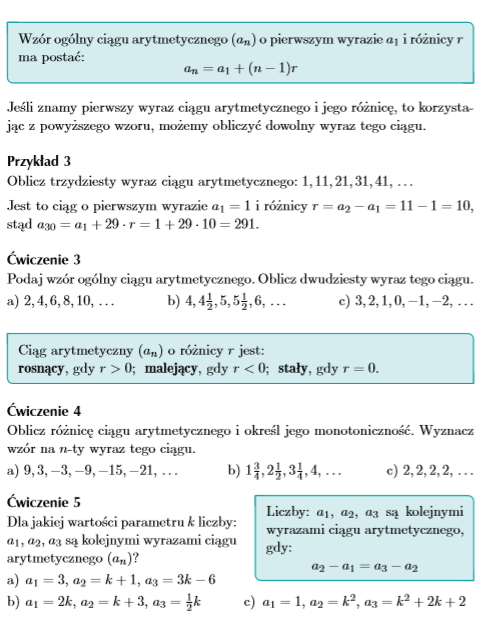 Proszę o analizę podanych przykładów oraz rozwiązanie ćw. 3, ćw. 4 oraz ćw. 5 